Obec Olbramovice, SDH Olbramovice aZákladní škola a mateřská škola Olbramovice ve spolupráci s Unií rodičů, Vás zvou na tradiční akciRozsvícení vánočního stromua vánoční jarmark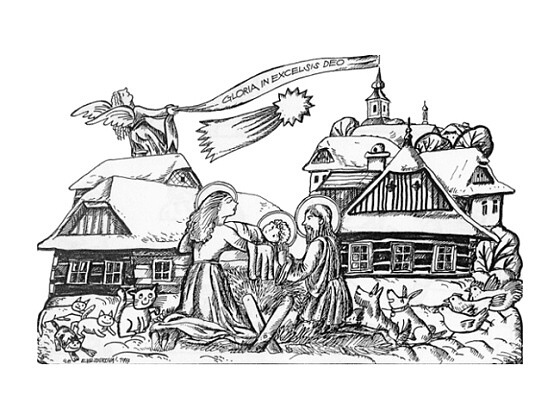 první adventní neděli 3.12.2017 od 16,00 hodin vánoční jarmark a rozsvícení vánočního stromu na parkovišti před potravinami„U Macháčků“.Občerstvení zajištěno.